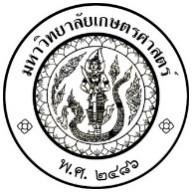 คณะวิทยาการจัดการใบคำร้องขอเปลี่ยนกลุ่มรายวิชา/หมวดรายวิชาวันที่...............เดือน.....................................พ.ศ.......................เรื่อง	ขอเปลี่ยนกลุ่มรายวิชา/ หมวดรายวิชาเรียน	.................................................................................( อาจารย์ที่ปรึกษา )		ข้าพเจ้า  นาย  นาง   นางสาว ........................................................................................................เลขประจำตัวนิสิต.....................................นิสิตชั้นปีที่............สาขาวิชา.......................................................................คณะวิทยาการจัดการที่อยู่ปัจจุบัน ( สามารถติดต่อได้ทางไปรษณีย์).................................................................................................................................................................โทรศัพท์ที่ติดต่อสะดวก..........................................................มีความประสงค์เปลี่ยนกลุ่มรายวิชา  เนื่องจาก ............................................................................................................................................................................................................................................................................................................................................................................................................................................................................ทั้งนี้ได้แนบผลการเรียนทั้งหมดมาเพื่อประกอบการพิจารณาด้วย  โดยมีรายละเอียดดังนี้  	จึงเรียนมาเพื่อโปรดพิจารณา						ลงนาม.....................................................................นิสิตลำดับที่รหัสวิชารายวิชาเกรดเปลี่ยนเป็นกลุ่มรายวิชา123เรียนคณบดี พิจารณาแล้วเห็นว่า..........................................................................................................................................................................................................ลงนาม.................................อ.ที่ปรึกษา......../........./..........เรียน คณบดี      เป็นอำนาจของคณบดีในการพิจารณาอนุมัติลงนาม..........................................                 นักวิชาการศึกษา........./............/....................ความเห็นคณบดี อนุมัติและแจ้งงานทะเบียนนิสิตวิทยาเขตศรีราชาต่อไปไม่อนุมัติ........................................ลงนาม......................................คณบดีคณะวิทยาการจัดการ........./............./.................